ÔN TẬP HK1 – K10Ⅰ　「　　　」と　　　　にばを、○にじょしを書いて、文をつくってください。 Ａ： お名前はかん字でどう書きますか。長山（ながやま）Ｂ：「　ながいやま　」と書きます。１．Ａ：お名前はかん字でどう書きますか。下山（しもやま）　　Ｂ：「　　　　　　　　　　　　」○　　　　　　　　　　。２．Ａ：お名前はかん字でどう書きますか。田中（たなか）　　Ｂ：「　　　　　　　　　　　　」○　　　　　　　　　　。３．Ａ：お名前はかん字でどう書きますか。山口（やまぐち）　　Ｂ：「　　　　　　　　　　　　」○　　　　　　　　　　。４．Ａ：お名前はかん字でどう書きますか。小川（おがわ）　　Ｂ：「　　　　　　　　　　　　」○　　　　　　　　　　。５．Ａ：お名前はかん字でどう書きますか。前田（まえだ）　　Ｂ：「　　　　　　　　　　　　」○　　　　　　　　　　。Ⅱ　　　　　　　にばを書いて、文をしてください。１．Ａ：「ドラゴンボール」というまんがを知っていますか。　　Ｂ：はい、　　　　　　　　　　　　　　　　　　　　　 　。　　Ａ：読んだことがありますか。　　Ｂ：はい、　　　　　　　　　　　　　　　　　　　　　　 。　　Ａ：どうでしたか。　　Ｂ：　　　　　　　　　　　　　　　　　　　　　　 　　　。２．Ａ：「やしゃ」というまんがを知っていますか。　　Ｂ：いいえ、　　　　　　　　　　　　　　　　　　 　　　。　　Ａ：そうですか。おもしろいですよ。３．Ａ：ニー先生のいえのじゅうしょを知っていますか。　　Ｂ：はい、　　　　　　　　　　　　　　　　　　　 　　　。　　Ａ：すみませんが、　　　　　　　　　 　　　　てください。　　Ｂ：いいですよ。４．Ａ：いとう先生のたんじょう日を知っていますか。Ｂ：いいえ、　　　　　　　　　　　　　　　　　　 　　　。５．Ａ：きのう、いとう先生は、くうこうへ何をしに行きましたか。知っていますか。　　Ｂ：はい。　　　　　　　　　　 　　　。　　　　　　　　　　　　　　　        　　　。６．Ａ：「Nguyệt 」は何といういみですか。　　Ｂ：　　　　　　　　　　　　　　　　　　　　　　 　　　。７．Ａ：「Tuyết」は何といういみですか。　　Ｂ：　　　　　　　　　　　　　　　　　　　　　　 　　　。８．Ａ：「Quốc」は何といういみですか。　　Ｂ：　　　　　　　　　　　　　　　　　　　　　　 　　　。Ⅲ　「　　　」と　　　　にばを書いて、文をしてください。１．Ａ：はじめまして。山本です。Ｂ：はじめまして。　　　　　　　　　　　　　　　　（ベトナム人の名前）です。　　　　　　　　　　Ａ：「　　　　　 　　　　　　　」は何といういみですか。Ｂ：「　　　　           　　  　　」といういみです。Ａ：そうですか。２．Ａ：はじめまして。大森です。Ｂ：はじめまして。　　　　　　　　　　　　　　　　（ベトナム人の名前）です。　　　　　　　　　　Ａ：「　　　　　　　　　　　　」は何といういみですか。Ｂ：「　　　　            　　　　」といういみです。Ａ：そうですか。Ⅳ　「　　　」と　　　　にばを書いて、文をしてください。Ａ：はじめまして。こばやしです。Ｂ：はじめまして。ナムです。すみません。「こばやし」はかん字でどう書きますか。　　　　　　　　　　Ａ：「小さい」　　　　　　　　　　かん字を知　　　　　　　　　　　　か。Ｂ：はい、　　　　　　　　　　　。Ａ：じゃあ、「　　　　」　　　　　　　　　　かん字を知　　　　　　　　　　　か。Ｂ：はい。Ａ：じゃあ、かんたんです。「こばやし」は「　　　　　　　　」と　　　　　　　　　。Ｂ：ああ、そうですか。Ⅱ．しいものをえらんで、〇をつけてください。１．ミンさんは、毎朝、バスに（のって　のりながら）学校へ行きます。２．パンを（食べて　食べながら）話をしないでください。３．こうえんで、木の下のいすに（すわって　すわりながら）本を読みました。４．いつも、せいふくを（きて　きながら）学校に行きます。１．つぎのどうしの「じしょ」と「た形」を書いてください。２．れいのように「～　前に　…」をつかって、文をつくってください。　　６時：かおをあらいます　　	６時１０分：きがえます→きがえる前に、かおをあらいます。１２時１０分：手をあらいます　　　	１２時２０分：ひるごはんを食べます　　　　　　　　　　　　　　　　　　　　　　　　　　　　　　　　　　　　　　。１６時：しゅくだいをします	　　　　17時：テレビを見ます	　　　　　　　　　　　　　　　　　　　　　　　　　　　　　　　　　　　　　　。21時：りょうしんに「おやすみなさい」と言います　21時10分：ねます　　　　　　　　　　　　　　　　　　　　　　　　　　　　　　　　　　　　　　。３．のように、「～　後で　～」を使って文を作ってください。例　　6時20分：朝ごはんを食べます	6時40分：はをみがきます→　朝ごはんを食べた後で、はをみがきます。9時：しゅくだいをします　　　 　　11時：おちゃをのみます　　　　　　　　　　　　　　　　　　　　　　　　　　　　　　　　　　　　　　　。12時20分：チェーを食べます　	 12時：フォーを食べます。　　　　　　　　　　　　　　　　　　　　　　　　　　　　　　　　　　　　　　。13時：マンガを読みます		 14時：  友だちとサッカーをします　　　　　　　　　　　　　　　　　　　　　　　　　　　　　　　　　　　　　　。４．のように書いてください。　例　日本人は、（食べる　食べた）　　前に　　、「いただきます」といいます。　　　日本人は、（食べる　食べた）　　後で　　、「ごちそうさま」といいます。くすりを（のむ　のんだ）　　　　　　　　　、せつめいを読んでください。この本を（読む　読んだ）　　　　　　　　　、さく文を書いてください。学校のもんを（出る　出た）　　　　　　　　　、じてん車にのらないでください。りょ行に（行く　行った）　　　　　　　　　、カメラがかいたいです。からいものをたくさん（食べる　食べた）　　　　　　　　　、おなかがいたくなりました。いえに（かえる　かえった）　　　　　　　　　、あめがたくさんふりました。よかったです。（テストで）名前を（書く　書いた）　　　　　　　　　、しつもんにこたえてください。テストを（出す　出した）　　　　　　　　　、もう一どよく見てください。下の　　　　の中から、もっともあうばをえらんで、　　　に書いてください。Aさんは、いつも楽しそうです。そして、よくわらいます。☆　Aさんは　　　　　　　人です。　　＊楽しそう→ có vẻ vuiBさんは、しゅくだいをわすれたことがありません。じゅぎょうにおくれたこともありません。テストのときにカンニングをしません。　　＊カンニング→ quay bài☆　Bさんは　　　　　　　人です。Cさんのいえには、きそくがたくさんあります。６時までに、いえにかえらなければなりません。テレビを見たり、ゲームをしたりする前に、しゅくだいをしなければなりません。そして、毎朝、学校に行く前に、いえの手てつだいをしなければなりません。＊きそく→ quy tắc☆　Cさんのごりょうしんは、とても　　　　　　　人です。Dさんは、さい、なかがいい友だちとけんかをしました。休み時間にも、だれともあまり話をしません。ぜんぜんわらいません。☆　さい、Dさんはとても　　　　　　　です。Eさんは、日本語が大好きです。いつも、日本のまんがを読んだり、テレビを見たりして、一人で勉強しています。日本人とよくチャットもしています。日本語がわからないときは、先生にしつもんをします。☆　Eさんは、とても　　　　　　　に日本語をべんきょうしています。　　　　　　明るい　　ねっしん　　きびしい　　暗い　　まじめⅠ．のように、どうしのじしょを書いてください。つぎに、かのう形を書いてください。Ⅱ．つぎのえを見て、のようにをつくってください。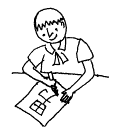 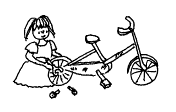 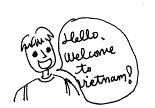 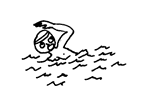 例　　　　　　　　１　　　　　　　　　２　　　　　　　　　　　　　　　　　　　　　　　　　　　　　　　　　　　３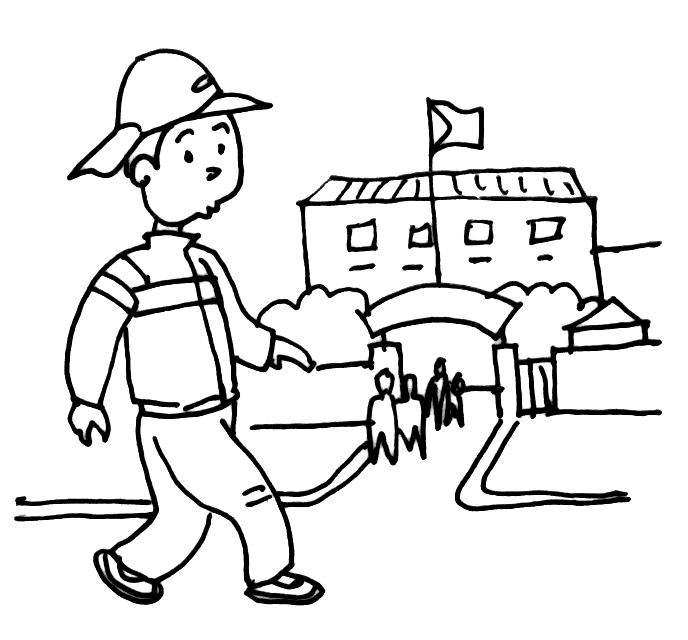 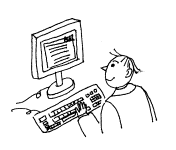 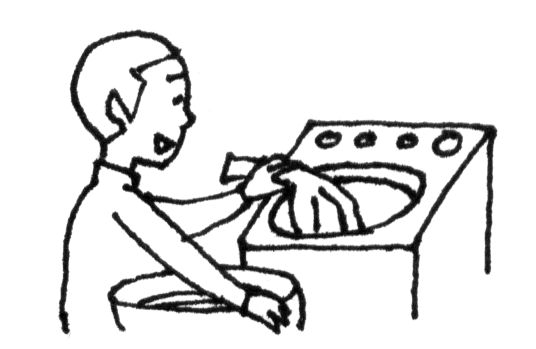 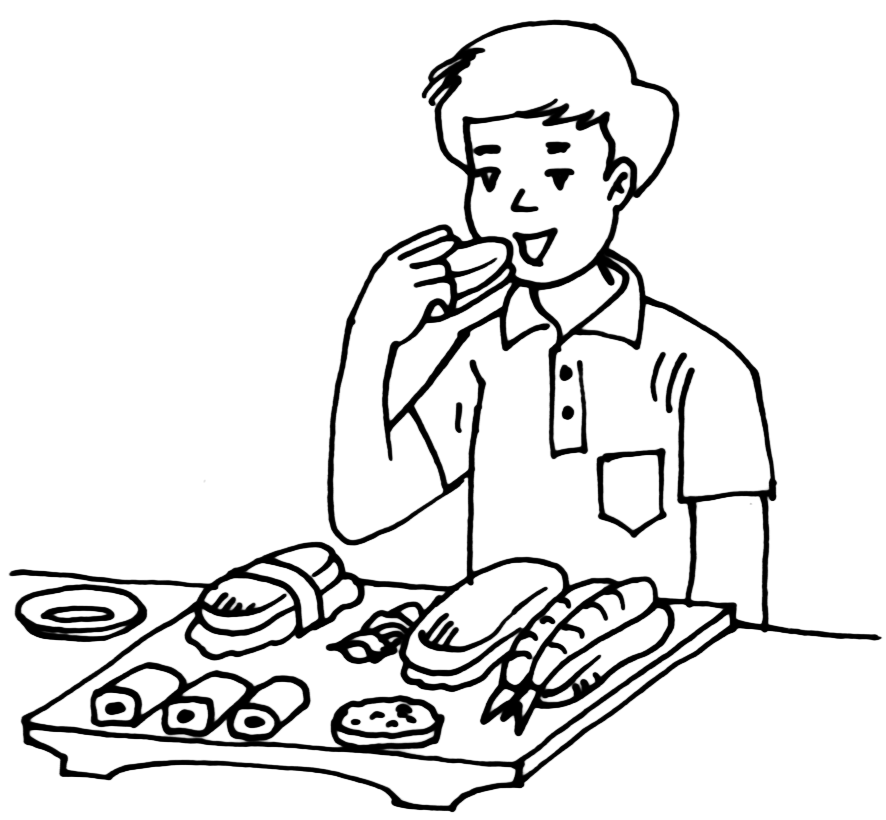 ４　　　　　　　　　５　　　　　　　　６　　　　　　　７例１．Ａ：　100メートルおよげますか。　　　例２．Ａ：　100メートルおよげますか。Ｂ：　はい、およげます。　　　　　　　　　　Ｂ：　いいえ、およげません。１．Ａ：		　　　　	      			。　　　　　　Ｂ：				　　　　		。２．Ａ：				　　　　		。　　　　　　Ｂ：				　　　　		。３．Ａ：				　　　　		。　　　　　　Ｂ：				　　　　		。４．Ａ：				　　　　		。　　　　　　Ｂ：				　　　　		。５．Ａ：				　　　　		。　　　　　　Ｂ：				　　　　		。６．Ａ：				　　　　		。　　　　　　Ｂ：				　　　　		。７．Ａ：				　　　　		。　　　　　  Ｂ：				　　　　		。Ⅲ．のように、かのうを使って、しつもんにこたえてください。とうのことを書いてください。　　例１　あなたは、明日、とかんへ行くことができますか。　        はい、行けます   。    例２　あなたは、のにくを食べることができますか。        いいえ、食べられません    。あなたは、サッカーをすることができますか。						。あなたは、じてん車にのることができますか。						。あなたは、えい語のがみを読むことができますか。						。あなたは、朝、一人でおきることができますか。						。あなたは、かん字をいくつ書くことができますか。						。あなたは、何メートルぐらいはしることができますか。						。あなたは、じてん車で学校に来ることができますか。						。あなたの学校のにわで、バスケットをすることができますか。						。ダイヤモンドデパートでかわいいペンケースをかうことができますか。						。Ⅰ．下の　　　　の中からどうしをえらんで、「～　はじめます／はじめました」のにして、　　　　　に書いてください。　　3時ごろから雨が　ふりはじめました　　。まだ止みません。Ａ：あの本はもう読みましたか。Ｂ：きのう、　　　　　　　　　　。でも、まだ読みおわっていません。Ａ：毎日、何時ごろばんごはんを食べますか。Ｂ：いつも、6時ごろ　　　　　　　　　　　　。わたしは、中学1年生のときに日本語を　　　　　　　　　　　　　　　。　さい、わたしは、自分のしょうのことを　　　　　　　　　　　　　。Ａ：さい、マイさんは、べんきょうを　　　　　　　　　　　　　　ね。Ｂ：そうですね。もう、高校生ですから。わたしは、中学1年生のときから、5年間、日本語をべんきょうしています。さい、日本語がおもしろく　　　　　　　　　　　　。　　７．わたしとホアさんは、同じクラスです。わたしは、はじめは、ホアさんがあまり　　好きではありませんでした。でも、さいきん、ホアさんが好きに　　　　　　　　　　　　　　　　　　　　。8.　今まで、わたしはあまり外国の音楽を聞いたことがありませんでした。でも、さい、Jポップスを　　　　　　　　　　　　　。ちょっといいですよ。Ⅱ．　　　　　に、てきとうなばを書いて、いみのとおるをつくってください。　今日は日よう日ですから、　お父さんはおそくおきた　　　　　　　でしょう。　　　　　　　　　　　　　　　　お父さんはおそくおきる　　　 　　　でしょう。今日は、かぜがありますから、　　　　　　　 　　　　　　　　　 　 でしょう。（日本で）今朝はとてもさむいですから、きっと　　　　　　　　　　　　　　　 でしょう。 (しゃで)8時（20:00）ですから、田中さんは、もう　 　　　　 　　　　　　でしょう。山下さんはかぜをひいていますから、　　　　　　　　　　　　　　　 でしょう。ハイさんは、あまいものがあまり好きではありませんから、　　　 　　　　 　　　　　　　　　　　　でしょう。リンさんは、いっしょうけんめい日本語をべんきょうしていますから、　　　　　　　　　　　　　　　　　　　　 でしょう。　　　　　　今日のテストはとてもかんたんでしたから、　　　　　　　　　　　　　　　　　　　　　　 　　　　　　　　　 　 でしょう。８．ミーさんは、とてもまじめで、しっかりした人ですから、　　　　　　　 　　　　　　　　　 　 でしょう。Ⅰ．のように、「　～　ながら　～」の文を作ってください。　　　　　　　例１　　　母　　　は、（いつも　　　      　ときどき）　　　テレビを見　　　　ながら、　　　ごはんを食べます。１．　　　　　　　　　は、（いつも　よく　ときどき）　　　　　　　　　　　　ながら、　　しゅくだいをします。２．　　　　　　　　　は、（いつも　よく　ときどき）　　　　　　　　　　　　　　ながら、　　あるきます。　　　　３．　　　　　　　　　は、（いつも　よく　ときどき）　　　　　　　　　　　　　ながら、　　バスをまちます。４．　　　　　　　　は、（いつも　よく　ときどき）あるきながら、　　　　　　　　　　　　　　　　　ます。５．　　　　　　　　　は、（いつも　よく　ときどき）シャワーをあびながら、　　　　　　　　　　　　　　　ます。６．　　　　　　　　　は、（いつも　よく　ときどき）友だちとおしゃべりをしながら、　　　　　　　　　　　　　　　ます。７．わたしは、（いつも　よく　ときどき）　　　　　　　　　　　　　　ながら、　　　　　　　　　　　　　　　ます。例書きます書く書いた１さがします２出します３入ります４うります５あんないします６（字）をけします７（せいふくを）きます８（本を）かえします９もってきます10（しけんを）うけます11つかいます12せつめいします13こまります14ちゅういします15しつもんしますＧますじしょ形かのう形１およぎますおよぐおよげる１（バスに）のります１（学校に）つきます１行きます１よみます１（じてん車を）なおします１（ともだちに）会います１たちます１あそびます２ねます２おきます２見ます２（でん話を）かけます３来ます３します３うんどうします３そうじしますふる　える   なる   なる   読む   べんきょうする   聞く　食べる   がんばる